План работы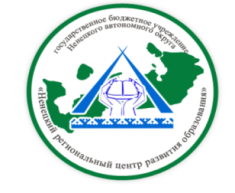 ГБУ НАО «Ненецкий региональныйцентр развития образования»на 1 полугодие  2021 годаПлан мероприятийПлан мероприятийОтветственныйОтветственныйЯнварьЯнварьЯнварьЯнварьМетодические объединения:Методические объединения:Практикум для учителей математики «Школьная математика для реальной жизни»: приемы решения практико-ориентированных задач нового типа ОГЭ (1-5 задания).Практикум для учителей математики «Школьная математика для реальной жизни»: приемы решения практико-ориентированных задач нового типа ОГЭ (1-5 задания).Войцеховская А.А.Войцеховская А.А.МО по воспитательной работе «Детско-взрослая общность как ключевой фактор повышения воспитательного процесса»МО по воспитательной работе «Детско-взрослая общность как ключевой фактор повышения воспитательного процесса»Петухова М.С.Петухова М.С.МО учителей физической культуры «Формирование потребности здорового образа жизни: возможности образовательного процесса»МО учителей физической культуры «Формирование потребности здорового образа жизни: возможности образовательного процесса»Чечуев П.Н.Чечуев П.Н.МО учителей-дефектологов НАО «Развитие профессиональной компетентности педагога как фактор повышения качества образования»МО учителей-дефектологов НАО «Развитие профессиональной компетентности педагога как фактор повышения качества образования»Богданова Т.А.Богданова Т.А.МО педагогов-психологов ОО НАО «Геносоцограмма. Практический метод трансгенерационной психологии»МО педагогов-психологов ОО НАО «Геносоцограмма. Практический метод трансгенерационной психологии»Артемова Е.А. Дрыгалова Г.В.Артемова Е.А. Дрыгалова Г.В.МО педагогов – организаторов ОБЖ «Формирование навыков здорового образа жизни и подготовка учащихся к безопасному поведению в повседневной жизни и чрезвычайных ситуациях»МО педагогов – организаторов ОБЖ «Формирование навыков здорового образа жизни и подготовка учащихся к безопасному поведению в повседневной жизни и чрезвычайных ситуациях»Чечуев П.Н.Чечуев П.Н.Мероприятия для обучающихся:Мероприятия для обучающихся:Региональный этап Всероссийской олимпиады школьников для обучающиеся 9-11 классовРегиональный этап Всероссийской олимпиады школьников для обучающиеся 9-11 классовИжемцева Л.А.Ижемцева Л.А.Региональный этап региональной олимпиады школьников НАО по краеведению (8-11 классы)Региональный этап региональной олимпиады школьников НАО по краеведению (8-11 классы)Талеева Л.Я.Талеева Л.Я.V Региональный чемпионат «Молодые профессионалы» (WorldSkillsRussia)V Региональный чемпионат «Молодые профессионалы» (WorldSkillsRussia)Туманова Е.Г.Туманова Е.Г.Всероссийский конкурс детского рисунка «Эколята-друзья и защитники Природы!»Всероссийский конкурс детского рисунка «Эколята-друзья и защитники Природы!»Петухова М.С.Владимирова А.Н.Петухова М.С.Владимирова А.Н.XVIII Международная  олимпиада по истории авиации и воздухоплавания имени А.Ф. Можайского для обучающихся с 12 до 18 летXVIII Международная  олимпиада по истории авиации и воздухоплавания имени А.Ф. Можайского для обучающихся с 12 до 18 летПетухова М.С.Петухова М.С.Региональный этап Всероссийского конкурса сочинений «Без срока давности» среди обучающихся образовательных организаций, реализующих основные общеобразовательные программы.Региональный этап Всероссийского конкурса сочинений «Без срока давности» среди обучающихся образовательных организаций, реализующих основные общеобразовательные программы.Петухова М.С.Петухова М.С.Индивидуальные коррекционно-развивающие занятия с детьми педагога-психолога, учителя-логопеда, учителя-дефектолога, социального педагогаИндивидуальные коррекционно-развивающие занятия с детьми педагога-психолога, учителя-логопеда, учителя-дефектолога, социального педагогаЦентр «ДАР»Центр «ДАР»VI Всероссийская олимпиада по ФГОС «Новые знания»VI Всероссийская олимпиада по ФГОС «Новые знания»Петухова М.С.Петухова М.С.Фестиваль - конкурс «Школьная пора» для учителей, преподающих предметы эстетического цикла и технологию, для обучающихся 5-11 классов общеобразовательных организаций Ненецкого автономного округа (январь – декабрь 2021)Фестиваль - конкурс «Школьная пора» для учителей, преподающих предметы эстетического цикла и технологию, для обучающихся 5-11 классов общеобразовательных организаций Ненецкого автономного округа (январь – декабрь 2021)Хабарова Е.В.Хабарова Е.В.Мероприятия для педагогов:Мероприятия для педагогов:Семинар-практикум «Анализ олимпиадных заданий по математике и русскому языку. Решение нестандартных заданий, логических задач»Семинар-практикум «Анализ олимпиадных заданий по математике и русскому языку. Решение нестандартных заданий, логических задач»Петухова М.С.Петухова М.С.Вебинар для учителей начальной школы «Проектирование уроков в начальной школе с использованием тренажеров  iSmart»Вебинар для учителей начальной школы «Проектирование уроков в начальной школе с использованием тренажеров  iSmart»Петухова М.С.Петухова М.С.Мастер-класс для воспитателей, молодых педагогов ДОО в рамках работы ресурсной площадки по направлению «Речевое развитие детей старшего дошкольного возраста как приоритетная задача ФГОС ДО» «Развитие грамматического строя  речи детей дошкольного возраста через дидактические игры»Мастер-класс для воспитателей, молодых педагогов ДОО в рамках работы ресурсной площадки по направлению «Речевое развитие детей старшего дошкольного возраста как приоритетная задача ФГОС ДО» «Развитие грамматического строя  речи детей дошкольного возраста через дидактические игры»Владимирова А.Н.Владимирова А.Н.Семинар для воспитателей ДОО «Игровые приемы в обучении рассказыванию» в рамках работы ресурсной площадки «Речевое развитие детей старшего дошкольного возраста как приоритетная задача ФГОС ДО»Семинар для воспитателей ДОО «Игровые приемы в обучении рассказыванию» в рамках работы ресурсной площадки «Речевое развитие детей старшего дошкольного возраста как приоритетная задача ФГОС ДО»Владимирова А.Н.Владимирова А.Н.Плановое заседание Главной аттестационной комиссии управления образования Департамента ОКиС НАОПлановое заседание Главной аттестационной комиссии управления образования Департамента ОКиС НАОХабарова К.А.Хабарова К.А.Ведение странички ненецкого языка в группе НРЦРО в соцсети «ВКонтакте»Ведение странички ненецкого языка в группе НРЦРО в соцсети «ВКонтакте»Варницына О.И.Варницына О.И.Региональный этап  XVI Всероссийского конкурса «За нравственный подвиг учителя»Региональный этап  XVI Всероссийского конкурса «За нравственный подвиг учителя»Петухова М.С.Петухова М.С.Мониторинг реализации регионального плана (дорожной карты) по развитию кадетского образования в НАО на 2017-2021 годыМониторинг реализации регионального плана (дорожной карты) по развитию кадетского образования в НАО на 2017-2021 годыИпатова Т.П.Ипатова Т.П.Индивидуальное консультирование работников образовательных организаций, учреждений социального обслуживания, здравоохранения, других организацийИндивидуальное консультирование работников образовательных организаций, учреждений социального обслуживания, здравоохранения, других организацийЦентр «ДАР»Центр «ДАР»Информационно-просветительская работа с населением в области предупреждения и коррекции недостатков в физическом и (или) психическом развитии и (или) отклонений в поведении детейИнформационно-просветительская работа с населением в области предупреждения и коррекции недостатков в физическом и (или) психическом развитии и (или) отклонений в поведении детейЦентр «ДАР»Центр «ДАР»Мероприятия для родителей (законных представителей)Мероприятия для родителей (законных представителей)Мероприятия для родителей (законных представителей)Мероприятия для родителей (законных представителей)Консультирование родителей (законных представителей) по вопросам обучения, развития и воспитания детейКонсультирование родителей (законных представителей) по вопросам обучения, развития и воспитания детейЦентр «ДАР»Центр «ДАР»ФевральФевральФевральФевральМетодические объединения:Методические объединения:Методические объединения:Методические объединения:МО учителей информатики «Территория инноваций: опыт, практика, пути решения»МО учителей информатики «Территория инноваций: опыт, практика, пути решения»Войцеховская А.А.Войцеховская А.А.МО учителей математики «Анализ результатов муниципального (территориального) и регионального этапов Всероссийской олимпиады школьников по математике»; «Результаты региональной практико-ориентированной работы по математике для обучающихся  9-ых классов»; «Математика и экономика. Методы решения экономических задач ЕГЭ (методы, оформление и критерии оценивания)»МО учителей математики «Анализ результатов муниципального (территориального) и регионального этапов Всероссийской олимпиады школьников по математике»; «Результаты региональной практико-ориентированной работы по математике для обучающихся  9-ых классов»; «Математика и экономика. Методы решения экономических задач ЕГЭ (методы, оформление и критерии оценивания)»Войцеховская А.А.Войцеховская А.А.МО учителей английского языка «Разбор олимпиадных заданий регионального этапа ВсОШ»МО учителей английского языка «Разбор олимпиадных заданий регионального этапа ВсОШ»Козицина О.Ю.Козицина О.Ю.МО СПО «Порядок организации и проведения демонстрационного экзамена по стандартам Ворлдскиллс Россия в составе государственной итоговой аттестации и (или) промежуточной аттестации в 2021 году»МО СПО «Порядок организации и проведения демонстрационного экзамена по стандартам Ворлдскиллс Россия в составе государственной итоговой аттестации и (или) промежуточной аттестации в 2021 году»Туманова Е.Г.Туманова Е.Г.МО педагогов-психологов ДОО «Коррекционно-развивающий инструментарий психологического сопровождения детей» (мастер-класс)МО педагогов-психологов ДОО «Коррекционно-развивающий инструментарий психологического сопровождения детей» (мастер-класс)Климина С.А.Климина С.А.МО социальных педагогов ДОО «Модель ранней профилактики социально опасного положения и социального сиротства»МО социальных педагогов ДОО «Модель ранней профилактики социально опасного положения и социального сиротства»Солонович Е.А.Солонович Е.А.МО социальных педагогов ОО НАО «Организация профилактической работы по предупреждению употребления ПАВ в детско-подростковой среде»МО социальных педагогов ОО НАО «Организация профилактической работы по предупреждению употребления ПАВ в детско-подростковой среде»Солонович Е.А.Солонович Е.А.МО учителей биологии «Анализ результатов муниципального (территориального) и регионального этапов ВОШ по биологии и экологии»МО учителей биологии «Анализ результатов муниципального (территориального) и регионального этапов ВОШ по биологии и экологии»Чайка А.П.Чайка А.П.МО учителей химии «Анализ результатов муниципального (территориального)  и регионального этапов ВОШ по химии»МО учителей химии «Анализ результатов муниципального (территориального)  и регионального этапов ВОШ по химии»Чайка А.П.Чайка А.П.МО учителей физики «Анализ результатов муниципального (территориального) и регионального этапов ВОШ по физике и астрономии»МО учителей физики «Анализ результатов муниципального (территориального) и регионального этапов ВОШ по физике и астрономии»Чайка А.П.Чайка А.П.МО учителей географии «Анализ результатов муниципального (территориального) и регионального этапов ВОШ по географии»МО учителей географии «Анализ результатов муниципального (территориального) и регионального этапов ВОШ по географии»Чайка А.П.Чайка А.П.МО воспитателей групп раннего возраста, молодые педагоги«Активизация словаря посредством настольно-печатных игр и игр на липучках».МО воспитателей групп раннего возраста, молодые педагоги«Активизация словаря посредством настольно-печатных игр и игр на липучках».Владимирова А.Н.Владимирова А.Н.МО музыкальных руководителей, молодых педагогов «Развитие чувства ритма у детей дошкольного возраста через музыкально-речевые игры»МО музыкальных руководителей, молодых педагогов «Развитие чувства ритма у детей дошкольного возраста через музыкально-речевые игры»Владимирова А.Н.Владимирова А.Н.МО учителей начальных классов «Методика языкового образования в начальной школе»МО учителей начальных классов «Методика языкового образования в начальной школе»Петухова М.С.Петухова М.С.МО учителей специальных (коррекционных) классов  «Применение квик-настройки, квест и кейстехнологий в педагогической практике»МО учителей специальных (коррекционных) классов  «Применение квик-настройки, квест и кейстехнологий в педагогической практике»Петухова М.С.Петухова М.С.МО учителей истории, обществознания и права «Анализ муниципального (территориального) и регионального этапов ВсОШ по истории и обществознанию»МО учителей истории, обществознания и права «Анализ муниципального (территориального) и регионального этапов ВсОШ по истории и обществознанию»Варницына О.И.Варницына О.И.МО преподавателей ДШИ музыкального направления «Особенности подготовки педагога дополнительного образования к конкурсным мероприятиям»МО преподавателей ДШИ музыкального направления «Особенности подготовки педагога дополнительного образования к конкурсным мероприятиям»Ипатова Т.П.Ипатова Т.П.МО преподавателей ДШИ художественного направления «Особенности подготовки педагога дополнительного образования к конкурсным мероприятиям»МО преподавателей ДШИ художественного направления «Особенности подготовки педагога дополнительного образования к конкурсным мероприятиям»Ипатова Т.П.Ипатова Т.П.МО педагогических работников, участвующих в реализации программ кадетского воспитания «Современные образовательные технологии активного обучения»МО педагогических работников, участвующих в реализации программ кадетского воспитания «Современные образовательные технологии активного обучения»Ипатова Т.П.Ипатова Т.П.МО молодых педагогов «Формирование мотивации учебной деятельности у обучающихся как условие повышения качества обучения»МО молодых педагогов «Формирование мотивации учебной деятельности у обучающихся как условие повышения качества обучения»Ипатова Т.П.Ипатова Т.П.МО педагогов дополнительного образования спортивной направленности «Формы и методы повышения результативности».МО педагогов дополнительного образования спортивной направленности «Формы и методы повышения результативности».Чечуев П.Н.Чечуев П.Н.МО учителей технологии (обслуживающий труд) «Работа с одаренными детьми по подготовке к олимпиаде по технологии» - работа с одаренными детьмиМО учителей технологии (обслуживающий труд) «Работа с одаренными детьми по подготовке к олимпиаде по технологии» - работа с одаренными детьмиХабарова Е.В.Хабарова Е.В.МО учителей ИЗО, черчения и МХК «Развитие творческих способностей обучающихся через изучение традиций народов России» - ФГОС ОООМО учителей ИЗО, черчения и МХК «Развитие творческих способностей обучающихся через изучение традиций народов России» - ФГОС ОООХабарова Е.В.Хабарова Е.В.МО учителей музыки «Мотивация слабоуспевающих и неуспевающих обучающихся в предметной области «Музыка» -ФГОСМО учителей музыки «Мотивация слабоуспевающих и неуспевающих обучающихся в предметной области «Музыка» -ФГОСХабарова Е.В.Хабарова Е.В.МО учителей технологии (технический труд) «Повышение педагогического мастерства педагогов через курсы повышения квалификации, дистанционное обучение, самообразование» - профессиональная компетентность педагогаМО учителей технологии (технический труд) «Повышение педагогического мастерства педагогов через курсы повышения квалификации, дистанционное обучение, самообразование» - профессиональная компетентность педагогаХабарова Е.В.Хабарова Е.В.Мероприятия для обучающихся:Мероприятия для обучающихся:Мероприятия для обучающихся:Мероприятия для обучающихся:Конкурс исследовательских работ «Российский национальный юниорский водный конкурс»Конкурс исследовательских работ «Российский национальный юниорский водный конкурс»Чайка А.П.Чайка А.П.Программа по социально – бытовой ориентировке детей-инвалидов и детей с ограниченными возможностями здоровья «Мир, в котором мы живем» «Дом, в котором мы живем»Программа по социально – бытовой ориентировке детей-инвалидов и детей с ограниченными возможностями здоровья «Мир, в котором мы живем» «Дом, в котором мы живем»Чанаева Ц.Н.Солонович Е.А.Чанаева Ц.Н.Солонович Е.А.Практико-ориентированная региональная работа по математике для обучающихся 9-ых классов (задания 1-5 из ОГЭ)Практико-ориентированная региональная работа по математике для обучающихся 9-ых классов (задания 1-5 из ОГЭ)Войцеховская А.А.Войцеховская А.А.Региональный этап олимпиады выпускников начальной школы по русскому языкуРегиональный этап олимпиады выпускников начальной школы по русскому языкуПетухова М.С.Петухова М.С.Региональный этап Всероссийского конкурса сочинений «Без срока давности» среди обучающихся образовательных организаций, реализующих основные общеобразовательные программы.Региональный этап Всероссийского конкурса сочинений «Без срока давности» среди обучающихся образовательных организаций, реализующих основные общеобразовательные программы.Петухова М.С.Петухова М.С.Региональный этап Всероссийской олимпиады школьников для обучающиеся 9-11 классовРегиональный этап Всероссийской олимпиады школьников для обучающиеся 9-11 классовИжемцева Л.А.Ижемцева Л.А.Итоговое собеседование по русскому языку как условие допуска к ГИА 9 – Основной срокИтоговое собеседование по русскому языку как условие допуска к ГИА 9 – Основной срокШамов А.С.Шамов А.С.Межрегиональный конкурс учебно-исследовательских, проектных и творческих работ обучающихся «Ломоносовский турнир»Межрегиональный конкурс учебно-исследовательских, проектных и творческих работ обучающихся «Ломоносовский турнир»Ижемцева Л.А.Ижемцева Л.А.Региональный этап Межрегионального конкурса обучающихся общеобразовательных организаций «Ученик года – 2021»Региональный этап Межрегионального конкурса обучающихся общеобразовательных организаций «Ученик года – 2021»Ижемцева Л.А.Ижемцева Л.А.Региональный этап Российской психолого-педагогической олимпиады школьников им. К.Д, УшинскогоРегиональный этап Российской психолого-педагогической олимпиады школьников им. К.Д, УшинскогоИжемцева Л.А.Зенина О.С.Ижемцева Л.А.Зенина О.С.Начальный этап - Всероссийской олимпиады профессионального мастерства обучающихся по специальностям среднего профессионального образованияНачальный этап - Всероссийской олимпиады профессионального мастерства обучающихся по специальностям среднего профессионального образованияТуманова Е.Г.Туманова Е.Г.Итоговое собеседование по русскому языку как условие допуска к ГИА 9 – Основной срокИтоговое собеседование по русскому языку как условие допуска к ГИА 9 – Основной срокШамов А.С.Шамов А.С.Проведение дополнительного тестирования 5-8 классов по Математике (5), Истории (6), Русскому яз (7), Биологии (8)Проведение дополнительного тестирования 5-8 классов по Математике (5), Истории (6), Русскому яз (7), Биологии (8)Шамов А.С.Шамов А.С.Олимпиада по музыке для обучающихся  5-8 классов (школьный, муниципальный (территориальный), региональный этапы)Олимпиада по музыке для обучающихся  5-8 классов (школьный, муниципальный (территориальный), региональный этапы)Хабарова Е.В.Хабарова Е.В.Региональный этап региональной олимпиады школьников НАО по родному (ненецкому) языку(4-11 классы)Региональный этап региональной олимпиады школьников НАО по родному (ненецкому) языку(4-11 классы)Талеева Л.Я.Талеева Л.Я.Региональный конкурс учебно-исследовательских работ «XIII Малые Аввакумовские чтения» для обучающихся  образовательных организаций от 14 до 20 летРегиональный конкурс учебно-исследовательских работ «XIII Малые Аввакумовские чтения» для обучающихся  образовательных организаций от 14 до 20 летИжемцева Л.А.Ижемцева Л.А.Мероприятия для педагогов:Мероприятия для педагогов:Мероприятия для педагогов:Мероприятия для педагогов:Модульный семинар (на 6 часов) в ГБДОУ НАО «Д-сад Семицветик» «Цифровые технологии в ДОО»- создание игр в PowerPoint;- организация родительских собраний на площадке ZOOM;- самоизоляция с пользой и без скуки или как организовать дистанционное образование с дошкольниками.Модульный семинар (на 6 часов) в ГБДОУ НАО «Д-сад Семицветик» «Цифровые технологии в ДОО»- создание игр в PowerPoint;- организация родительских собраний на площадке ZOOM;- самоизоляция с пользой и без скуки или как организовать дистанционное образование с дошкольниками.Владимирова А.Н.Владимирова А.Н.Семинар для заместителей руководителей и старших воспитателей ДОО «Организация методического сопровождения воспитателей, работающих на средних, старших и подготовительных группах»Семинар для заместителей руководителей и старших воспитателей ДОО «Организация методического сопровождения воспитателей, работающих на средних, старших и подготовительных группах»Хабарова Е.В.Владимирова А.Н.Хабарова Е.В.Владимирова А.Н.Рабочее совещание участников проекта по организации методической поддержки образовательных организаций, имеющих низкие образовательные результаты обучающихсяРабочее совещание участников проекта по организации методической поддержки образовательных организаций, имеющих низкие образовательные результаты обучающихсяШамов А.С.Шамов А.С.Совещание с заместителями руководителей по УР ОО НАО  по итогам ВПР 2020 осень и подготовка к проведению итогового собеседования в 9 классахСовещание с заместителями руководителей по УР ОО НАО  по итогам ВПР 2020 осень и подготовка к проведению итогового собеседования в 9 классахШамов А.С.Шамов А.С.Семинар для педагогов ДОО «Взаимосвязь сенсорного и речевого развития детей дошкольного возраста»Семинар для педагогов ДОО «Взаимосвязь сенсорного и речевого развития детей дошкольного возраста»Владимирова А.Н.Владимирова А.Н.Региональный этап  XVI Всероссийского конкурса «За нравственный подвиг учителя»Региональный этап  XVI Всероссийского конкурса «За нравственный подвиг учителя»Петухова М.С.Петухова М.С.Региональный фестиваль открытых уроков «Мастерская успеха» для педагогов  дополнительного образования НАОРегиональный фестиваль открытых уроков «Мастерская успеха» для педагогов  дополнительного образования НАОИпатова Т.П.Ипатова Т.П.Семинар-совещание для специалистов ОО НАО по итогам проведения социально-психологического тестирования ПАВ в ОО НАОСеминар-совещание для специалистов ОО НАО по итогам проведения социально-психологического тестирования ПАВ в ОО НАОСолонович Е.А.Солонович Е.А.Проведение теста «Язык родной, дружу с тобой!», в рамках Международного дня родного языка 21 февраляПроведение теста «Язык родной, дружу с тобой!», в рамках Международного дня родного языка 21 февраляВарницына О.И.Варницына О.И.Консультативный пункт для родителей (законных представителей) и детей от 1-7 лет, не посещающих образовательные учреждения по вопросам детской психологии и педагогики (по отдельному плану)Консультативный пункт для родителей (законных представителей) и детей от 1-7 лет, не посещающих образовательные учреждения по вопросам детской психологии и педагогики (по отдельному плану)Специалисты Центра «ДАР»Специалисты Центра «ДАР»Стационарные и выездные заседания психолого-медико-педагогической комиссии (ПМПК) в образовательные организации г. Нарьян-Мара и п. ИскателейСтационарные и выездные заседания психолого-медико-педагогической комиссии (ПМПК) в образовательные организации г. Нарьян-Мара и п. ИскателейСпециалисты Центра «ДАР»Специалисты Центра «ДАР»Индивидуальные коррекционно-развивающие занятия с детьми / консультирование детей педагогом-психологомИндивидуальные коррекционно-развивающие занятия с детьми / консультирование детей педагогом-психологомСпециалисты Центра «ДАР»Специалисты Центра «ДАР»Консультирование родителей (законных представителей), педагогических работников по вопросам обучения, развития и воспитания детейКонсультирование родителей (законных представителей), педагогических работников по вопросам обучения, развития и воспитания детейСпециалисты Центра «ДАР»Специалисты Центра «ДАР»Установочный семинар для участников конкурса «Профессионал года - 2021» «Представление опыта работы»Установочный семинар для участников конкурса «Профессионал года - 2021» «Представление опыта работы»Хабарова Е.В.Хабарова Е.В.Установочный семинар для участников конкурса «Профессионал года - 2021» «Характеристика профессиональной деятельности участника»Установочный семинар для участников конкурса «Профессионал года - 2021» «Характеристика профессиональной деятельности участника»Зенина О.С.Зенина О.С.Установочный семинар для участников конкурса «Профессионал года - 2021» «Обучающий семинар»Установочный семинар для участников конкурса «Профессионал года - 2021» «Обучающий семинар»Ипатова Т.П.Ипатова Т.П.Установочный семинар для участников конкурса «Профессионал года - 2021» «Анализ учебного занятия»Установочный семинар для участников конкурса «Профессионал года - 2021» «Анализ учебного занятия»Ипатова Т.П.Ипатова Т.П.Установочный семинар для участников конкурса «Профессионал года - 2021» «Написание эссе»Установочный семинар для участников конкурса «Профессионал года - 2021» «Написание эссе»Ипатова Т.П.Ипатова Т.П.Установочный семинар для участников конкурса «Профессионал года - 2021» «Мастер-класс»Установочный семинар для участников конкурса «Профессионал года - 2021» «Мастер-класс»Ипатова Т.П.Ипатова Т.П.Установочный семинар для участников конкурса «Профессионал года - 2021» «Интернет-ресурс»Установочный семинар для участников конкурса «Профессионал года - 2021» «Интернет-ресурс»Корельская Е.Ю.Корельская Е.Ю.Установочный семинар для участников конкурса «Профессионал года - 2021»«Защита реализуемой психолого-педагогической практики»Установочный семинар для участников конкурса «Профессионал года - 2021»«Защита реализуемой психолого-педагогической практики»Зенина О.С.Зенина О.С.Установочный семинар для участников конкурса «Профессионал года - 2021» «Профессиональный квест»Установочный семинар для участников конкурса «Профессионал года - 2021» «Профессиональный квест»Зенина О.С.Зенина О.С.Плановое заседание Главной аттестационной комиссии управления образования Департамента ОКиС НАОПлановое заседание Главной аттестационной комиссии управления образования Департамента ОКиС НАОХабарова К.А.Хабарова К.А.К Международному дню родного языка проведение теста «Язык родной дружу с тобой!» (ОО, ДОО, СПО)(участие - по желанию)К Международному дню родного языка проведение теста «Язык родной дружу с тобой!» (ОО, ДОО, СПО)(участие - по желанию)Варницына О.И.Варницына О.И.Ведение странички ненецкого языка в группе НРЦРО в соцсети «ВКонтакте»Ведение странички ненецкого языка в группе НРЦРО в соцсети «ВКонтакте»Варницына О.И.Варницына О.И.Работа творческой группы по разработке учебников по предмету «Наш край» для 8 класса в соответствии с требованиями ФГОС ООО по направлениям: историческое краеведение НАО, литературное краеведение НАО, географическое краеведение НАО.Работа творческой группы по разработке учебников по предмету «Наш край» для 8 класса в соответствии с требованиями ФГОС ООО по направлениям: историческое краеведение НАО, литературное краеведение НАО, географическое краеведение НАО.Талеева Л.Я.Талеева Л.Я.Мероприятия для родителей (законных представителей):Мероприятия для родителей (законных представителей):Мероприятия для родителей (законных представителей):Мероприятия для родителей (законных представителей):Всероссийская акция «Единый день сдачи ЕГЭ родителями»Всероссийская акция «Единый день сдачи ЕГЭ родителями»Шамов А.С.Шамов А.С.ПРОГРАММА ПРОСВЕЩЕНИЯ РОДИТЕЛЕЙ ПО ВОПРОСАМ ДЕТСКОЙ ПСИХОЛОГИИ И ПЕДАГОГИКИ «СЕМЬЯ НАО – КОМПЕТЕНТНАЯ СЕМЬЯ»- «Трудности в обучении письму»- «Раннее детство: как развивается ваш ребёнок?»ПРОГРАММА ПРОСВЕЩЕНИЯ РОДИТЕЛЕЙ ПО ВОПРОСАМ ДЕТСКОЙ ПСИХОЛОГИИ И ПЕДАГОГИКИ «СЕМЬЯ НАО – КОМПЕТЕНТНАЯ СЕМЬЯ»- «Трудности в обучении письму»- «Раннее детство: как развивается ваш ребёнок?»Чанаева Ц.Н.Солонович Е.А.Чанаева Ц.Н.Солонович Е.А.Семинар по профилактике детского дорожно-транспортного травматизма для родительской общественности.Семинар по профилактике детского дорожно-транспортного травматизма для родительской общественности.Чечуев П.Н.Чечуев П.Н.Мониторинг по изучению мнения родителей (законных представителей) об обеспечении информационной безопасности детей и реализации механизмов защиты детей от информации, причиняющей вред их здоровью Мониторинг по изучению мнения родителей (законных представителей) об обеспечении информационной безопасности детей и реализации механизмов защиты детей от информации, причиняющей вред их здоровью Солонович Е.А.Солонович Е.А.МартМартМартМартМетодические объединения:Методические объединения:Методические объединения:Методические объединения:МО учителей биологии «Организация естественнонаучных исследований с применением интерактивных средств обучения»МО учителей биологии «Организация естественнонаучных исследований с применением интерактивных средств обучения»Чайка А.П.Чайка А.П.МО учителей географии «Использование краеведческого материала на уроках географии через взаимодействие с музейным объединением НАО».МО учителей географии «Использование краеведческого материала на уроках географии через взаимодействие с музейным объединением НАО».Чайка А.П.Чайка А.П.МО учителей ИЗО, черчения и МХК «Развитие творческих способностейобучающихся через изучение традиций народов России»МО учителей ИЗО, черчения и МХК «Развитие творческих способностейобучающихся через изучение традиций народов России»Петухова М.С.Петухова М.С.МО учителей русского языка и литературы «Способы снятия психологической напряженности и разрешения межличностных, групповых и внутриорганизационных конфликтов»МО учителей русского языка и литературы «Способы снятия психологической напряженности и разрешения межличностных, групповых и внутриорганизационных конфликтов»Ипатова Т.П.Ипатова Т.П.МО педагогических работников, участвующих в реализации программ финансовой грамотности «Непрерывное совершенствование уровня профессиональной компетентности педагога как условие обеспечения нового качества образования»МО педагогических работников, участвующих в реализации программ финансовой грамотности «Непрерывное совершенствование уровня профессиональной компетентности педагога как условие обеспечения нового качества образования»Ипатова Т.П.Ипатова Т.П.МО учителей информатики «Территория инноваций: опыт, практика, пути решения»МО учителей информатики «Территория инноваций: опыт, практика, пути решения»Войцеховская А.А.Войцеховская А.А.МО  воспитателей по физической культуре, молодых педагогов«Нетрадиционные формы работы  с родителями по плаванию»«Различные методы закаливания  в оздоровлении детей дошкольного возраста»МО  воспитателей по физической культуре, молодых педагогов«Нетрадиционные формы работы  с родителями по плаванию»«Различные методы закаливания  в оздоровлении детей дошкольного возраста»Владимирова А.Н.Владимирова А.Н.МО воспитателей средних, старших и подготовительных групп «Формирование элементарных математических представлений  у детей дошкольного возраста»МО воспитателей средних, старших и подготовительных групп «Формирование элементарных математических представлений  у детей дошкольного возраста»Владимирова А.Н.Владимирова А.Н.МО библиотекарей ОО НАО «Совершенствование профессиональных компетенций библиотекарей ОО через сотрудничество с библиотекой ГБУК «ЭКЦ НАО»МО библиотекарей ОО НАО «Совершенствование профессиональных компетенций библиотекарей ОО через сотрудничество с библиотекой ГБУК «ЭКЦ НАО»Бахирева Н.М.Бахирева Н.М.МО музыкальных руководителей, молодых педагогов «Использование нетрадиционных музыкальных инструментов  в ходе совместной образовательной деятельности  с детьми в ДОО»«Развитие чувства ритма у детей старшего дошкольного возраста через игру на детских музыкальных инструментах»МО музыкальных руководителей, молодых педагогов «Использование нетрадиционных музыкальных инструментов  в ходе совместной образовательной деятельности  с детьми в ДОО»«Развитие чувства ритма у детей старшего дошкольного возраста через игру на детских музыкальных инструментах»Владимирова А.Н.Владимирова А.Н.МО учителей, преподающих курс ОРКСЭ «Использование электронных образовательных ресурсов в преподавании курса «ОРКСЭ»МО учителей, преподающих курс ОРКСЭ «Использование электронных образовательных ресурсов в преподавании курса «ОРКСЭ»Петухова М.С.Петухова М.С.МО классных руководителей и педагогов-организаторов «Взаимодействие классного руководителя и родителей в воспитании младших школьников»МО классных руководителей и педагогов-организаторов «Взаимодействие классного руководителя и родителей в воспитании младших школьников»Петухова М.С.Петухова М.С.МО учителей-логопедов НАО«Распространение опыта работы учителей-логопедов - участников профессионального конкурса «Осенний марафон»МО учителей-логопедов НАО«Распространение опыта работы учителей-логопедов - участников профессионального конкурса «Осенний марафон»Безумова Н.В.Безумова Н.В.МО учителей родного (ненецкого) языка «Вопросы совершенствования качества образования по родному (ненецкому) языку в урочной и внеурочной деятельности»МО учителей родного (ненецкого) языка «Вопросы совершенствования качества образования по родному (ненецкому) языку в урочной и внеурочной деятельности»Талеева Л.Я.Талеева Л.Я.Мероприятия для обучающихся:Мероприятия для обучающихся:Мероприятия для обучающихся:Мероприятия для обучающихся:Региональные работы по математике в форме ОГЭ и ЕГЭРегиональные работы по математике в форме ОГЭ и ЕГЭШамов А.С.Шамов А.С.Конкурс исследовательских работ «Российский национальный юниорский водный конкурс»Конкурс исследовательских работ «Российский национальный юниорский водный конкурс»Чайка А.П.Чайка А.П.Конкурс эссе о Достоевском для обучающихся 5-11 классовКонкурс эссе о Достоевском для обучающихся 5-11 классовИпатова Т.П.Ипатова Т.П.Региональный этап Всероссийского конкурса сочинений «Без срока давности» среди обучающихся образовательных организаций, реализующих основные общеобразовательные программы.Региональный этап Всероссийского конкурса сочинений «Без срока давности» среди обучающихся образовательных организаций, реализующих основные общеобразовательные программы.Петухова М.С.Петухова М.С.Межрегиональный конкурс учебно-исследовательских, проектных и творческих работ обучающихся «Ломоносовский турнир»Межрегиональный конкурс учебно-исследовательских, проектных и творческих работ обучающихся «Ломоносовский турнир»Ижемцева Л.А.Ижемцева Л.А.Заключительный этап Российской психолого-педагогической олимпиады школьников им. К.Д, УшинскогоЗаключительный этап Российской психолого-педагогической олимпиады школьников им. К.Д, УшинскогоИжемцева Л.А.Зенина О.С.Ижемцева Л.А.Зенина О.С.Заключительный этап Межрегионального конкурса обучающихсяобщеобразовательных организаций «Ученик года – 2021»Заключительный этап Межрегионального конкурса обучающихсяобщеобразовательных организаций «Ученик года – 2021»Ижемцева Л.А.Ижемцева Л.А.Региональный конкурс учебно-исследовательских работ им. А.П. ПыреркиРегиональный конкурс учебно-исследовательских работ им. А.П. ПыреркиИжемцева Л.А.Ижемцева Л.А.Муниципальный/территориальный  этап Всероссийского конкурса юных чтецов «Живая классика»Муниципальный/территориальный  этап Всероссийского конкурса юных чтецов «Живая классика»Ижемцева Л.А.Ижемцева Л.А.Региональный этап Всероссийской олимпиады профессионального мастерства обучающихся по специальностям среднего профессионального образованияРегиональный этап Всероссийской олимпиады профессионального мастерства обучающихся по специальностям среднего профессионального образованияТуманова Е.Г.Туманова Е.Г.Отборочные соревнования на право участия в Финале IX Национального чемпионата «Молодые профессионалы» (WorldSkillsRussia)Отборочные соревнования на право участия в Финале IX Национального чемпионата «Молодые профессионалы» (WorldSkillsRussia)Туманова Е.Г.Туманова Е.Г.Региональный этап Всероссийской программы «Арт-Профи Форум»Региональный этап Всероссийской программы «Арт-Профи Форум»Туманова Е.Г.Туманова Е.Г.Проведение ГИА 11 в 2021 г. (досрочный период) География, Литература, ХимияПроведение ГИА 11 в 2021 г. (досрочный период) География, Литература, ХимияШамов А.С.Шамов А.С.Проведение ГИА 11 в 2021 г. (досрочный период) Русский языкПроведение ГИА 11 в 2021 г. (досрочный период) Русский языкШамов А.С.Шамов А.С.Проведение ГИА 11 в 2021 г. (досрочный период) МатематикаПроведение ГИА 11 в 2021 г. (досрочный период) МатематикаШамов А.С.Шамов А.С.Итоговое собеседование по русскому языку как условие допуска к ГИА 9 – дополнительный срокИтоговое собеседование по русскому языку как условие допуска к ГИА 9 – дополнительный срокШамов А.С.Шамов А.С.Тренировочное тестирование учащихся 9 классов по математикеТренировочное тестирование учащихся 9 классов по математикеШамов А.С.Шамов А.С.Выездное заседание ПМПК в ОО НАО (Андег)Выездное заседание ПМПК в ОО НАО (Андег)ПМПКПМПКВыездное заседание ПМПК в ОО НАО (Ома)Выездное заседание ПМПК в ОО НАО (Ома)ПМПКПМПКУчастие в ярмарке учебных мест, организованной КУ НАО «Центр занятости населения».Проведение экспресс-методик, направленных на оказание обучающимся помощи в выявлении склонностей, способностей и профессиональных интересов при  выборе профессии.Участие в ярмарке учебных мест, организованной КУ НАО «Центр занятости населения».Проведение экспресс-методик, направленных на оказание обучающимся помощи в выявлении склонностей, способностей и профессиональных интересов при  выборе профессии.Солонович Е.А.Артемова Е.А.Ляпина О.П.Солонович Е.А.Артемова Е.А.Ляпина О.П.Региональный этап всероссийского конкурса юных инспекторов движения «Безопасное колесо»Региональный этап всероссийского конкурса юных инспекторов движения «Безопасное колесо»Чечуев П.Н.Чечуев П.Н.Региональный этап Всероссийского фестиваля «Футбол в школе» среди обучающихся общеобразовательных организаций.Региональный этап Всероссийского фестиваля «Футбол в школе» среди обучающихся общеобразовательных организаций.Чечуев П.Н.Чечуев П.Н.Региональный турнир по шахматам «РОСТ»Региональный турнир по шахматам «РОСТ»Чечуев П.Н.Чечуев П.Н.Итоговое собеседование по русскому языку как условие допуска к ГИА 9 – дополнительный срокИтоговое собеседование по русскому языку как условие допуска к ГИА 9 – дополнительный срокШамов А.С.Шамов А.С.Апробация технологии печати ЭМ по сети, печати полного комплекта ЭМ и сканирования в аудиториях ППЭ по математике с участием обучающихся 11 классовАпробация технологии печати ЭМ по сети, печати полного комплекта ЭМ и сканирования в аудиториях ППЭ по математике с участием обучающихся 11 классовШамов А.С.Шамов А.С.Начало проведения  Всероссийских проверочных работ (ВПР)Начало проведения  Всероссийских проверочных работ (ВПР)Корельская Е.Ю.Корельская Е.Ю.Подведение итогов викторины «Игрушки» по мотивам произведений  А. Л. Барто для   детей раннего и младшего дошкольного возрастаПодведение итогов викторины «Игрушки» по мотивам произведений  А. Л. Барто для   детей раннего и младшего дошкольного возрастаВладимирова А.Н.Владимирова А.Н.Участие в региональном этапе Всероссийского открытого конкурса «Таланты Арктики. Дети», возраст 7-15 лет (март – апрель) (Операторы конкурса - НРЦРО и ЭКЦ НАО)Участие в региональном этапе Всероссийского открытого конкурса «Таланты Арктики. Дети», возраст 7-15 лет (март – апрель) (Операторы конкурса - НРЦРО и ЭКЦ НАО)Талеева Л.Я., Варницына О.И.Талеева Л.Я., Варницына О.И.Программа по социально – бытовой ориентировке детей-инвалидов и детей с ограниченными возможностями здоровья «Мир, в котором мы живем» «Оденем Катю на прогулку»Программа по социально – бытовой ориентировке детей-инвалидов и детей с ограниченными возможностями здоровья «Мир, в котором мы живем» «Оденем Катю на прогулку»Чанаева Ц.Н.Солонович Е.А.Чанаева Ц.Н.Солонович Е.А.Мероприятия для педагогов:Мероприятия для педагогов:Мероприятия для педагогов:Мероприятия для педагогов:Участие библиотекарей ОО в окружном семинаре библиотечных работников в  рамках сотрудничества с ГБУК НАО «Ненецкая центральная библиотека имени А.И. Пичкова»Участие библиотекарей ОО в окружном семинаре библиотечных работников в  рамках сотрудничества с ГБУК НАО «Ненецкая центральная библиотека имени А.И. Пичкова»Бахирева Н.М.Бахирева Н.М.Семинар для специалистов психолого-педагогических консилиумов образовательных организаций г. Нарьян-Мар и п. Искателей «Подготовка документов для прохождения обследования на ПМПК»Семинар для специалистов психолого-педагогических консилиумов образовательных организаций г. Нарьян-Мар и п. Искателей «Подготовка документов для прохождения обследования на ПМПК»Богданова Т.А.Богданова Т.А.Региональный этап  XVI Всероссийского конкурса «За нравственный подвиг учителя»Региональный этап  XVI Всероссийского конкурса «За нравственный подвиг учителя»Петухова М.С.Петухова М.С.Семинар для учителей начальных классов «Подготовка к ВПР в 4 классах»Семинар для учителей начальных классов «Подготовка к ВПР в 4 классах»Петухова М.С.Петухова М.С.Региональный фестиваль открытых уроков «Мастерская успеха» для педагогов  дополнительного образования НАОРегиональный фестиваль открытых уроков «Мастерская успеха» для педагогов  дополнительного образования НАОИпатова Т.П.Ипатова Т.П.Региональный заочный конкурс эссе к 200-летию Ф.М. Достоевского «Человек есть тайна. Её надо разгадать…»Региональный заочный конкурс эссе к 200-летию Ф.М. Достоевского «Человек есть тайна. Её надо разгадать…»Ипатова Т.П.Ипатова Т.П.Тестирование системы видеонаблюдения Тестирование системы видеонаблюдения Шамов А.С.Шамов А.С.Семинар совещание со специалистами, задействованными на ГИА 11 в досрочный периодСеминар совещание со специалистами, задействованными на ГИА 11 в досрочный периодШамов А.С.Шамов А.С.Конференция по вопросам развития психологической службы в системе образования Ненецкого автономного округаКонференция по вопросам развития психологической службы в системе образования Ненецкого автономного округаЗенина О.С.Дрыгалова Г.В.Зенина О.С.Дрыгалова Г.В.Региональное тренировочное мероприятие  «Апробация технологии получения ЭМ по сети, печати полного комплекта ЭМ и сканирования в аудиториях ППЭ проведению ГИА 11 в 2021 г. без участия обучающихся в ППЭ 1»Региональное тренировочное мероприятие  «Апробация технологии получения ЭМ по сети, печати полного комплекта ЭМ и сканирования в аудиториях ППЭ проведению ГИА 11 в 2021 г. без участия обучающихся в ППЭ 1»Шамов А.С.Шамов А.С.Плановое заседание Главной аттестационной комиссии управления образования Департамента ОКиС НАОПлановое заседание Главной аттестационной комиссии управления образования Департамента ОКиС НАОХабарова К.А.Хабарова К.А.Вебинар «Применение цифровых и дистанционных образовательных технологий при реализации программ дошкольного образования: решения и практика» (на примере цифровых интерактивных ресурсов ГК «Новый Диск»)Вебинар «Применение цифровых и дистанционных образовательных технологий при реализации программ дошкольного образования: решения и практика» (на примере цифровых интерактивных ресурсов ГК «Новый Диск»)Владимирова А.Н.Владимирова А.Н.Ведение странички ненецкого языка в группе НРЦРО в соцсети «ВКонтакте»Ведение странички ненецкого языка в группе НРЦРО в соцсети «ВКонтакте»Варницына О.И.Варницына О.И.Работа творческой группы по разработке учебников по предмету «Наш край» для 8 класса в соответствии с требованиями ФГОС ООО по направлениям: историческое краеведение НАО, литературное краеведение НАО, географическое краеведение НАО.Работа творческой группы по разработке учебников по предмету «Наш край» для 8 класса в соответствии с требованиями ФГОС ООО по направлениям: историческое краеведение НАО, литературное краеведение НАО, географическое краеведение НАО.Талеева Л.Я.Талеева Л.Я.Мероприятия для родителей (законных представителей)Мероприятия для родителей (законных представителей)Мероприятия для родителей (законных представителей)Мероприятия для родителей (законных представителей)ПРОГРАММА ПРОСВЕЩЕНИЯ РОДИТЕЛЕЙ ПО ВОПРОСАМ ДЕТСКОЙ ПСИХОЛОГИИ И ПЕДАГОГИКИ «СЕМЬЯ НАО – КОМПЕТЕНТНАЯ СЕМЬЯ»- «Эмоциональный интеллект или как управлять эмоциями»- Практическое занятие родителей с детьми: «Волшебные краски» (часть 1)ПРОГРАММА ПРОСВЕЩЕНИЯ РОДИТЕЛЕЙ ПО ВОПРОСАМ ДЕТСКОЙ ПСИХОЛОГИИ И ПЕДАГОГИКИ «СЕМЬЯ НАО – КОМПЕТЕНТНАЯ СЕМЬЯ»- «Эмоциональный интеллект или как управлять эмоциями»- Практическое занятие родителей с детьми: «Волшебные краски» (часть 1)Чанаева Ц.Н.Чанаева Ц.Н.Мониторинг по изучению мнения родителей (законных представителей) об обеспечении информационной безопасности детей и реализации механизмов защиты детей от информации, причиняющей вред их здоровью Мониторинг по изучению мнения родителей (законных представителей) об обеспечении информационной безопасности детей и реализации механизмов защиты детей от информации, причиняющей вред их здоровью Солонович Е.А.Солонович Е.А.Всероссийская акция «Единый день сдачи ЕГЭ родителями»Всероссийская акция «Единый день сдачи ЕГЭ родителями»Шамов А.С.Шамов А.С.Курсы для педагогов:Курсы для педагогов:Курсы для педагогов:Курсы для педагогов:АпрельАпрельАпрельАпрельМетодические объединения:Методические объединения:Методические объединения:Методические объединения:МО учителей информатики «Образовательные технологии на уроке информатики с учетом ФГОС в условиях цифровой реальности»МО учителей информатики «Образовательные технологии на уроке информатики с учетом ФГОС в условиях цифровой реальности»Войцеховская А.А.Войцеховская А.А.МО учителей математики «Введение ФГОС: успехи и проблемы, пути решения»МО учителей математики «Введение ФГОС: успехи и проблемы, пути решения»Войцеховская А.А.Войцеховская А.А.МО учителей химии «Подготовка выпускников 9 и 11 классов к итоговой аттестации по химии. Рекомендации по выполнению практической части в ОГЭ по химии»МО учителей химии «Подготовка выпускников 9 и 11 классов к итоговой аттестации по химии. Рекомендации по выполнению практической части в ОГЭ по химии»Чайка А.П.Чайка А.П.МО  воспитателей по физической культуре, молодых педагогов «Здоровьесберегающие технологии в ДОО»МО  воспитателей по физической культуре, молодых педагогов «Здоровьесберегающие технологии в ДОО»Владимирова А.Н.Владимирова А.Н.МО учителей физики «Подготовка выпускников 9 и 11 классов к итоговой аттестации по физике. Практикум по решению наиболее сложных заданий»МО учителей физики «Подготовка выпускников 9 и 11 классов к итоговой аттестации по физике. Практикум по решению наиболее сложных заданий»Чайка А.П.Чайка А.П.МО библиотекарей ОО НАО «Продвижение  молодых авторов Народного литературно-творческого объединения «Заполярье» посредством проведения библиотеками ОО различных мероприятийМО библиотекарей ОО НАО «Продвижение  молодых авторов Народного литературно-творческого объединения «Заполярье» посредством проведения библиотеками ОО различных мероприятийБахирева Н.М.Бахирева Н.М.МО воспитателей групп раннего возраста, молодые педагоги «Педагогическое содействие развитию познавательной активности детей раннего и младшего возраста в процессе экспериментирования»Мастер – класс «Игра – эксперимент как средство успешной адаптации ребенка в ДОО» Выставка картотек с играми – экспериментами для детей раннего и младшего возраста.МО воспитателей групп раннего возраста, молодые педагоги «Педагогическое содействие развитию познавательной активности детей раннего и младшего возраста в процессе экспериментирования»Мастер – класс «Игра – эксперимент как средство успешной адаптации ребенка в ДОО» Выставка картотек с играми – экспериментами для детей раннего и младшего возраста.Владимирова А.Н.Владимирова А.Н.МО воспитателей средних, старших и подготовительных к школе групп «Социально-коммуникативное и познавательное развитие детей дошкольного возраста»МО воспитателей средних, старших и подготовительных к школе групп «Социально-коммуникативное и познавательное развитие детей дошкольного возраста»Владимирова А.Н.Владимирова А.Н.МО музыкальных руководителей, молодых педагогов «Использование музыкальных инструментов  в работе с детьми в дошкольной образовательной организации»МО музыкальных руководителей, молодых педагогов «Использование музыкальных инструментов  в работе с детьми в дошкольной образовательной организации»Владимирова А.Н.Владимирова А.Н.МО учителей начальных классов «Организация проблемно-диалогового обучения в начальной школе»МО учителей начальных классов «Организация проблемно-диалогового обучения в начальной школе»Петухова М.С.Петухова М.С.МО учителей специальных (коррекционных) классов «Развитие ключевых компетентностей через кластерный подход в образовании»МО учителей специальных (коррекционных) классов «Развитие ключевых компетентностей через кластерный подход в образовании»Петухова М.С.Петухова М.С.МО учителей истории, обществознания и права «О концепции преподавания учебного курса «История России» в ОО РФ, реализующих ООП»» МО учителей истории, обществознания и права «О концепции преподавания учебного курса «История России» в ОО РФ, реализующих ООП»» Варницына О.И.Варницына О.И.МО преподавателей ДШИ музыкального направления «Формирование мотивации учебной деятельности у обучающихся как условие повышения качества обучения»МО преподавателей ДШИ музыкального направления «Формирование мотивации учебной деятельности у обучающихся как условие повышения качества обучения»Ипатова Т.П.Ипатова Т.П.МО преподавателей ДШИ художественного направления «Современные подходы к организации учебного процесса дополнительного образования»МО преподавателей ДШИ художественного направления «Современные подходы к организации учебного процесса дополнительного образования»Ипатова Т.П.Ипатова Т.П.МО педагогических работников, участвующих в реализации программ кадетского воспитания «Непрерывное совершенствование уровня профессиональной компетентности педагога как условие обеспечения нового качества образования»МО педагогических работников, участвующих в реализации программ кадетского воспитания «Непрерывное совершенствование уровня профессиональной компетентности педагога как условие обеспечения нового качества образования»Ипатова Т.П.Ипатова Т.П.МО молодых педагогов «Особенности работы с детьми с ОВЗ в образовательных организациях»МО молодых педагогов «Особенности работы с детьми с ОВЗ в образовательных организациях»Ипатова Т.П.Ипатова Т.П.МО учителей русского языка и литературы «Анализ муниципального  (территориального) и регионального этапов олимпиады»МО учителей русского языка и литературы «Анализ муниципального  (территориального) и регионального этапов олимпиады»Ипатова Т.П.Ипатова Т.П.МО учителей физической культуры «Мониторинг физического здоровья, физического развития и физической подготовленности учащихся в ОО»МО учителей физической культуры «Мониторинг физического здоровья, физического развития и физической подготовленности учащихся в ОО»Чечуев П.Н.Чечуев П.Н.МО учителей технологии (обслуживающий труд) «Развитие профессиональной компетенции и творческого потенциала педагога в процессе обучения и воспитания обучающихся» - ФГОС ОООМО учителей технологии (обслуживающий труд) «Развитие профессиональной компетенции и творческого потенциала педагога в процессе обучения и воспитания обучающихся» - ФГОС ОООПетухова М.С.Петухова М.С.МО учителей ИЗО, черчения, МХК «Развитие профессиональной компетенции и творческого потенциала педагога в процессе обучения и воспитания обучающихся» - ФГОС ОООМО учителей ИЗО, черчения, МХК «Развитие профессиональной компетенции и творческого потенциала педагога в процессе обучения и воспитания обучающихся» - ФГОС ОООПетухова М.С.Петухова М.С.МО педагогов-психологов ОО НАО «Трудные подростки в школе: особенности налаживания контакта» МО педагогов-психологов ОО НАО «Трудные подростки в школе: особенности налаживания контакта» Артемова Е.А. Артемова Е.А. МО социальных педагогов ДОО НАО «Эффективные формы и методы профилактической работы с детьми и семьями. Методический калейдоскоп (обмен опытом)»МО социальных педагогов ДОО НАО «Эффективные формы и методы профилактической работы с детьми и семьями. Методический калейдоскоп (обмен опытом)»Солонович Е.А.Солонович Е.А.МО учителей-логопедов ОО НАО «Методика выявления дизорфографии. Причины, дифференциальная  диагностика  и пути  коррекции дизорфографии»МО учителей-логопедов ОО НАО «Методика выявления дизорфографии. Причины, дифференциальная  диагностика  и пути  коррекции дизорфографии»Безумова Н.В.Безумова Н.В.МО педагогов-психологов ДОО НАО «Психотерапевтические техники в работе психолога с детьми и взрослыми (тренинг)»МО педагогов-психологов ДОО НАО «Психотерапевтические техники в работе психолога с детьми и взрослыми (тренинг)»Климина С.А.Климина С.А.МО учителей-дефектологов НАО «Особенности психического развития ребенка раннего возраста»МО учителей-дефектологов НАО «Особенности психического развития ребенка раннего возраста»Богданова Т.А.Богданова Т.А.МО социальных педагогов ОО НАО «Организация работы социального педагога с несовершеннолетними, состоящими на различных видах учета, в летний период»МО социальных педагогов ОО НАО «Организация работы социального педагога с несовершеннолетними, состоящими на различных видах учета, в летний период»Солонович Е.А.Солонович Е.А.МО учителей родного (ненецкого) языка «Анализ региональной олимпиады школьников НАО по родному (ненецкому) языку»МО учителей родного (ненецкого) языка «Анализ региональной олимпиады школьников НАО по родному (ненецкому) языку»Талеева Л.Я.Талеева Л.Я.МО учителей музыки «Воспитание обучающихся через предметную область «Музыка» - ФГОСМО учителей музыки «Воспитание обучающихся через предметную область «Музыка» - ФГОСПетухова М.С.Петухова М.С.МО учителей технологии (технический труд) «Формирование технологической культуры обучающихся  через предметную область «Технология» - ФГОС ОООМО учителей технологии (технический труд) «Формирование технологической культуры обучающихся  через предметную область «Технология» - ФГОС ОООПетухова М.С.Петухова М.С.Мероприятия для обучающихся:Мероприятия для обучающихся:Уроки / классные часы, посвященные 100-летию со дня рождения А.Д. Сахарова (учителя физики и обществознания)Уроки / классные часы, посвященные 100-летию со дня рождения А.Д. Сахарова (учителя физики и обществознания)Чайка А.П.Чайка А.П.Программа по социально – бытовой ориентировке детей-инвалидов и детей с ограниченными возможностями здоровья «Мир, в котором мы живем» «Мы ребята – поварята»(1 часть)Программа по социально – бытовой ориентировке детей-инвалидов и детей с ограниченными возможностями здоровья «Мир, в котором мы живем» «Мы ребята – поварята»(1 часть)Чанаева Ц.Н.Солонович Е.А.Чанаева Ц.Н.Солонович Е.А.Региональный командный конкурс «Химический турнир»Региональный командный конкурс «Химический турнир»Чайка А.П.Чайка А.П.Викторина «Игрушки» по мотивам произведений А. Л. Барто для  детей раннего и младшего дошкольного возрастаВикторина «Игрушки» по мотивам произведений А. Л. Барто для  детей раннего и младшего дошкольного возрастаВладимирова А.Н.Владимирова А.Н.Региональный конкурс рисунков «Добрый мир глазами детей» (итоги)Региональный конкурс рисунков «Добрый мир глазами детей» (итоги)Владимирова А.Н.Владимирова А.Н.Региональный этап Всероссийского конкурса на лучший стенд (уголок)  «Эколята – Дошколята» Региональный этап Всероссийского конкурса на лучший стенд (уголок)  «Эколята – Дошколята» Владимирова А.Н.Владимирова А.Н.Окружная занимательная викторина для детей раннего и младшего возраста ДОО «Мир вокруг меня»Окружная занимательная викторина для детей раннего и младшего возраста ДОО «Мир вокруг меня»Владимирова А.Н.Владимирова А.Н.VII Всероссийская неделя финансовой грамотности для детей и молодежи для обучающихся 5-11 классовVII Всероссийская неделя финансовой грамотности для детей и молодежи для обучающихся 5-11 классовИпатова Т.П.Ипатова Т.П.Региональный конкурс сочинений  «Не уставайте делать добро»Региональный конкурс сочинений  «Не уставайте делать добро»Ипатова Т.П.Ипатова Т.П.Интеллектуальное шоу "Финансовые бои" для обучающихся ОО НАОИнтеллектуальное шоу "Финансовые бои" для обучающихся ОО НАОИпатова Т.П.Ипатова Т.П.Региональный этап  Всероссийского конкурса чтецов «Живая классика»Региональный этап  Всероссийского конкурса чтецов «Живая классика»Ижемцева Л.А.Ижемцева Л.А.Проведение заключительного отборочного тура на июньскую математическую образовательную программу ОЦ «Сириус»Проведение заключительного отборочного тура на июньскую математическую образовательную программу ОЦ «Сириус»Ижемцева Л.А.Ижемцева Л.А.Региональный конкурс для выпускников начальной школы «Ученик года – 2021» для обучающихся 4 классовРегиональный конкурс для выпускников начальной школы «Ученик года – 2021» для обучающихся 4 классовИжемцева Л.А.Ижемцева Л.А.V Региональный чемпионат «Молодые профессионалы» (WorldSkillsRussia)V Региональный чемпионат «Молодые профессионалы» (WorldSkillsRussia)Туманова Е.Г.Туманова Е.Г.Участие в региональном этапе Всероссийского открытого конкурса «Таланты Арктики. Дети», возраст 7-15 лет (март – апрель) (Операторы конкурса - НРЦРО и ЭКЦ НАО)Участие в региональном этапе Всероссийского открытого конкурса «Таланты Арктики. Дети», возраст 7-15 лет (март – апрель) (Операторы конкурса - НРЦРО и ЭКЦ НАО)Талеева Л.Я., Варницына О.И.Талеева Л.Я., Варницына О.И.Семинар педагогов, ведущих «Наш край» «Анализ региональной олимпиады школьников НАО по краеведению»Семинар педагогов, ведущих «Наш край» «Анализ региональной олимпиады школьников НАО по краеведению»Талеева Л.Я. Талеева Л.Я. Организация проведения мониторинга качества преподавания родного (ненецкого) языка в 4 классах общеобразовательных организаций НАО в 2021 годуОрганизация проведения мониторинга качества преподавания родного (ненецкого) языка в 4 классах общеобразовательных организаций НАО в 2021 годуТалеева Л.Я. Талеева Л.Я. Отборочные соревнования на право участия в Финале IXНационального чемпионата «Молодые профессионалы» (WorldSkillsRussia)Отборочные соревнования на право участия в Финале IXНационального чемпионата «Молодые профессионалы» (WorldSkillsRussia)Туманова Е.Г.Туманова Е.Г.Проведение ГИА в 2021 г. (досрочный период) Иностранный язык, История, ФизикаПроведение ГИА в 2021 г. (досрочный период) Иностранный язык, История, ФизикаШамов А.С.Шамов А.С.Проведение ГИА в 2021 г. (досрочный период) Информатика и ИКТПроведение ГИА в 2021 г. (досрочный период) Информатика и ИКТШамов А.С.Шамов А.С.Проведение ГИА в 2021 г. (досрочный период) Обществознание, БиологияПроведение ГИА в 2021 г. (досрочный период) Обществознание, БиологияШамов А.С.Шамов А.С.Итоговое собеседование для учащихся 11 классов для допуска на ЕГЭ Основной периодИтоговое собеседование для учащихся 11 классов для допуска на ЕГЭ Основной периодШамов А.С.Шамов А.С.Всероссийская  проверочная работа (ВПР).Всероссийская  проверочная работа (ВПР).Шамов А.С.Шамов А.С.Апробация технологии печати и сканирования полного комплекта ЭМ в аудиториях ППЭ и получение КИМ по сети Интернет по КЕГЭ с участием обучающихся 11 классовАпробация технологии печати и сканирования полного комплекта ЭМ в аудиториях ППЭ и получение КИМ по сети Интернет по КЕГЭ с участием обучающихся 11 классовШамов А.С.Шамов А.С.Итоговое сочинение (изложение) для учащихся 11 кл. для допуска на ЕГЭ Основной периодИтоговое сочинение (изложение) для учащихся 11 кл. для допуска на ЕГЭ Основной периодШамов А.С.Шамов А.С.Итоговое собеседование для учащихся 11 классов для допуска на ЕГЭ дополнительный периодИтоговое собеседование для учащихся 11 классов для допуска на ЕГЭ дополнительный периодШамов А.С.Шамов А.С.Обучающий семинар работников, привлекаемых к проведению ЕГЭ в качестве организаторов в очной формеОбучающий семинар работников, привлекаемых к проведению ЕГЭ в качестве организаторов в очной формеШамов А.С.Шамов А.С.Всероссийский фестиваль «Футбол в школе» среди обучающихся общеобразовательных организацийВсероссийский фестиваль «Футбол в школе» среди обучающихся общеобразовательных организацийЧечуев П.Н.Чечуев П.Н.Диагностика «Психологическая готовность к школе у детей дошкольного возраста»Диагностика «Психологическая готовность к школе у детей дошкольного возраста»Дрыгалова Г.В.Дрыгалова Г.В.Мониторинг качества преподавания родного (ненецкого) языка в 4 классах (апрель – май)Мониторинг качества преподавания родного (ненецкого) языка в 4 классах (апрель – май)Талеева Л.Я.Талеева Л.Я.Мероприятия для педагогов:Мероприятия для педагогов:Мероприятия для педагогов:Мероприятия для педагогов:Цикл обучающих семинаров для учителей изобразительного искусства, музыки, трудового обучения «Проектная и исследовательская деятельность школьников» Цикл обучающих семинаров для учителей изобразительного искусства, музыки, трудового обучения «Проектная и исследовательская деятельность школьников» Чайка А.П.Чайка А.П.Онлайн-семинар для учителей физики «Подготовка выпускников 9 классов к итоговой аттестации по физике. Рекомендации по выполнению практической части в ОГЭ по физике»Онлайн-семинар для учителей физики «Подготовка выпускников 9 классов к итоговой аттестации по физике. Рекомендации по выполнению практической части в ОГЭ по физике»Чайка А.П.Чайка А.П.Рабочее совещание ответственных лиц за реализацию мероприятий проекта «Поддержка семей, имеющих детей» национального проекта «Образование»Рабочее совещание ответственных лиц за реализацию мероприятий проекта «Поддержка семей, имеющих детей» национального проекта «Образование»Зенина О.С.Зенина О.С.Онлайн-семинар для учителей химии «Подготовка выпускников 9 классов к итоговой аттестации по химии. Рекомендации по выполнению практической части в ОГЭ по химии»Онлайн-семинар для учителей химии «Подготовка выпускников 9 классов к итоговой аттестации по химии. Рекомендации по выполнению практической части в ОГЭ по химии»Чайка А.П.Чайка А.П.Всероссийский космический диктантВсероссийский космический диктантЧайка А.П.Хабарова Е.В.Чайка А.П.Хабарова Е.В.Вебинар для учителей ОО НАО  «Изменение климата» с представителями и экспертами WWF РоссииВебинар для учителей ОО НАО  «Изменение климата» с представителями и экспертами WWF РоссииЧайка А.П.Чайка А.П.Семинар для библиотекарей ОО НАО «Библиотека образовательной организации как один из ресурсов внеурочной деятельности в рамках реализации ФГОС ООСеминар для библиотекарей ОО НАО «Библиотека образовательной организации как один из ресурсов внеурочной деятельности в рамках реализации ФГОС ООБахирева Н.М.Бахирева Н.М.Заочный фестиваль – конкурс «Я воспитатель!»  для педагогических работников ДООЗаочный фестиваль – конкурс «Я воспитатель!»  для педагогических работников ДООВладимирова А.Н.Владимирова А.Н.Семинар «Речевое развитие дошкольников посредством театрализованной деятельности»Семинар «Речевое развитие дошкольников посредством театрализованной деятельности»Владимирова А.Н.Владимирова А.Н.Семинар «Взаимосвязь воспитателей и специалистов в работе  с детьми группы компенсирующей направленности»Семинар «Взаимосвязь воспитателей и специалистов в работе  с детьми группы компенсирующей направленности»Владимирова А.Н.Владимирова А.Н.Региональный этап  XVI Всероссийского конкурса «За нравственный подвиг учителя»Региональный этап  XVI Всероссийского конкурса «За нравственный подвиг учителя»Петухова М.С.Петухова М.С.V Всероссийский героико-патриотический фестиваль детского и юношеского творчества  «Звезда Спасения» V Всероссийский героико-патриотический фестиваль детского и юношеского творчества  «Звезда Спасения» Петухова М.С.Петухова М.С.Марафон по развитию функциональной грамотности педагогов и обучающихся 1-4 классов Марафон по развитию функциональной грамотности педагогов и обучающихся 1-4 классов Петухова М.С.Петухова М.С.Региональный фестиваль открытых уроков «Мастерская успеха» для педагогов  дополнительного образования НАОРегиональный фестиваль открытых уроков «Мастерская успеха» для педагогов  дополнительного образования НАОИпатова Т.П.Ипатова Т.П.Курсы повышения квалификации «Финансовая грамотность в обществознании», 24 часаКурсы повышения квалификации «Финансовая грамотность в обществознании», 24 часаИпатова Т.П.Ипатова Т.П.Курсы повышения квалификации «Содержание и методика преподавания курса финансовой грамотности различным категориям обучающихся», 72 часаКурсы повышения квалификации «Содержание и методика преподавания курса финансовой грамотности различным категориям обучающихся», 72 часаИпатова Т.П.Ипатова Т.П.Круглый стол в рамках Регионального чемпионата профессионального мастерства  для людей с инвалидностью и ограниченными возможностями здоровья «Абилимпикс» в Ненецком автономном округеКруглый стол в рамках Регионального чемпионата профессионального мастерства  для людей с инвалидностью и ограниченными возможностями здоровья «Абилимпикс» в Ненецком автономном округеТуманова Е.Г.Туманова Е.Г.Подготовка и отбор работников, привлекаемых к проведению ГИА, включая организацию и проведение обученияПодготовка и отбор работников, привлекаемых к проведению ГИА, включая организацию и проведение обученияШамов А.С.Шамов А.С.Региональное тренировочное мероприятие для организаторов (без участия детей) по технологии печати и сканирования полного комплекта ЭМ в аудиториях ППЭ и получение КИМ по сети ИнтернетРегиональное тренировочное мероприятие для организаторов (без участия детей) по технологии печати и сканирования полного комплекта ЭМ в аудиториях ППЭ и получение КИМ по сети ИнтернетШамов А.С.Шамов А.С.Круглый стол для учителей предметов эстетического цикла «Непрерывное художественное образование обучающихся в новой системе»Круглый стол для учителей предметов эстетического цикла «Непрерывное художественное образование обучающихся в новой системе»Хабарова Е.В.Хабарова Е.В.Региональный конкурс мастер-классов «Педагогические находки» для учителей предметов эстетического цикла и технологииРегиональный конкурс мастер-классов «Педагогические находки» для учителей предметов эстетического цикла и технологииХабарова Е.В.Хабарова Е.В.Окружной заочный конкурс среди образовательных организаций на лучшую организацию работы по профилактике правонарушений несовершеннолетних (постановление Администрации НАО от 30.10.2013 № 378-п «Об утверждении госпрограммы НАО «Обеспечение общественного порядка, противодействие преступности, терроризм, экстремизму и коррупции в НАО)Окружной заочный конкурс среди образовательных организаций на лучшую организацию работы по профилактике правонарушений несовершеннолетних (постановление Администрации НАО от 30.10.2013 № 378-п «Об утверждении госпрограммы НАО «Обеспечение общественного порядка, противодействие преступности, терроризм, экстремизму и коррупции в НАО)Зенина О.С.Солонович Е.А.Зенина О.С.Солонович Е.А.Ведение странички ненецкого языка в группе НРЦРО в соцсети «ВКонтакте»Ведение странички ненецкого языка в группе НРЦРО в соцсети «ВКонтакте»Варницына О.И.Варницына О.И.Работа творческой группы по разработке учебников по предмету «Наш край» для 8 класса в соответствии с требованиями ФГОС ООО по направлениям: историческое краеведение НАО, литературное краеведение НАО, географическое краеведение НАО.Работа творческой группы по разработке учебников по предмету «Наш край» для 8 класса в соответствии с требованиями ФГОС ООО по направлениям: историческое краеведение НАО, литературное краеведение НАО, географическое краеведение НАО.Талеева Л.Я.Талеева Л.Я.Страничка ненецкого языка в ВКСтраничка ненецкого языка в ВКВарницына О.И.Варницына О.И.Плановое заседание Главной аттестационной комиссии управления образования Департамента ОКиС НАОПлановое заседание Главной аттестационной комиссии управления образования Департамента ОКиС НАОХабарова К.А.Хабарова К.А.Мероприятия для родителей:Мероприятия для родителей:Мероприятия для родителей:Мероприятия для родителей:ПРОГРАММА ПРОСВЕЩЕНИЯ РОДИТЕЛЕЙ ПО ВОПРОСАМ ДЕТСКОЙ ПСИХОЛОГИИ И ПЕДАГОГИКИ «СЕМЬЯ НАО – КОМПЕТЕНТНАЯ СЕМЬЯ»- Практическое занятие родителей с детьми: «Волшебные краски» (часть 2)- «Родителям о профилактике кризисных состояний детей»- «Как помочь ребенку сдать ЕГЭ: рекомендации родителям».ПРОГРАММА ПРОСВЕЩЕНИЯ РОДИТЕЛЕЙ ПО ВОПРОСАМ ДЕТСКОЙ ПСИХОЛОГИИ И ПЕДАГОГИКИ «СЕМЬЯ НАО – КОМПЕТЕНТНАЯ СЕМЬЯ»- Практическое занятие родителей с детьми: «Волшебные краски» (часть 2)- «Родителям о профилактике кризисных состояний детей»- «Как помочь ребенку сдать ЕГЭ: рекомендации родителям».ПРОГРАММА ПРОСВЕЩЕНИЯ РОДИТЕЛЕЙ ПО ВОПРОСАМ ДЕТСКОЙ ПСИХОЛОГИИ И ПЕДАГОГИКИ «СЕМЬЯ НАО – КОМПЕТЕНТНАЯ СЕМЬЯ»- Практическое занятие родителей с детьми: «Волшебные краски» (часть 2)- «Родителям о профилактике кризисных состояний детей»- «Как помочь ребенку сдать ЕГЭ: рекомендации родителям».Чанаева Ц.Н.Онлайн-опрос об определении уровня информированности родительского сообщества о проблеме школьной травли (буллинга)Онлайн-опрос об определении уровня информированности родительского сообщества о проблеме школьной травли (буллинга)Онлайн-опрос об определении уровня информированности родительского сообщества о проблеме школьной травли (буллинга)Солонович Е.А.Курсы для педагогов:Курсы для педагогов:Курсы для педагогов:Курсы для педагогов:МайМайМайМайМетодические объединения:Методические объединения:Методические объединения:Методические объединения:МО учителей, преподающих курс ОРКСЭ «Этапы интерактивного урока (мотивация, целеполагание, информационный блок, интерактивное упражнение, продукт урока, рефлексия)» МО учителей, преподающих курс ОРКСЭ «Этапы интерактивного урока (мотивация, целеполагание, информационный блок, интерактивное упражнение, продукт урока, рефлексия)» Петухова М.С.Петухова М.С.МО классных руководителей и педагогов-организаторов «Методические рекомендации по разработке программы воспитания»МО классных руководителей и педагогов-организаторов «Методические рекомендации по разработке программы воспитания»Петухова М.С.Петухова М.С.МО педагогов – организаторов ОБЖ «Основные направления подготовки учащихся к военной службе»МО педагогов – организаторов ОБЖ «Основные направления подготовки учащихся к военной службе»Чечуев П.Н.Чечуев П.Н.МО педагогов дополнительного образования спортивной направленности «Использование игрового и соревновательного метода обучения»МО педагогов дополнительного образования спортивной направленности «Использование игрового и соревновательного метода обучения»Чечуев П.Н.Чечуев П.Н.Мероприятия для обучающихся:Мероприятия для обучающихся:Мероприятия для обучающихся:Мероприятия для обучающихся:Занимательная викторина «Мир вокруг меня» для детей раннего и младшего дошкольного возрастаЗанимательная викторина «Мир вокруг меня» для детей раннего и младшего дошкольного возрастаВладимирова А.Н.Владимирова А.Н.Военно-патриотическая игра «Зарничка» для начальных классов  Военно-патриотическая игра «Зарничка» для начальных классов  Петухова М.С.Петухова М.С.Дополнительный срок проведения итогового сочинения (изложения)Дополнительный срок проведения итогового сочинения (изложения)Шамов А.С.Шамов А.С.Проведение ГИА в 2021 г. (основной период)и контрольная деятельность за проведением ГИА, в том числе в ППЭПроведение ГИА в 2021 г. (основной период)и контрольная деятельность за проведением ГИА, в том числе в ППЭШамов А.С.Шамов А.С.Мониторинг качества преподавания родного (ненецкого) языка в 4 классах (апрель – май)Мониторинг качества преподавания родного (ненецкого) языка в 4 классах (апрель – май)Талеева Л.Я.Талеева Л.Я.Мероприятия для педагогов:Мероприятия для педагогов:Мероприятия для педагогов:Мероприятия для педагогов:Региональный конкурс для педагогических работников НАО «Профессионал года – 2021»Региональный конкурс для педагогических работников НАО «Профессионал года – 2021»Козицина О.Ю.Козицина О.Ю.Региональный этап  XVI Всероссийского конкурса «За нравственный подвиг учителя»Региональный этап  XVI Всероссийского конкурса «За нравственный подвиг учителя»Петухова М.С.Петухова М.С.Курсы повышения квалификации вожатых летних оздоровительных площадокКурсы повышения квалификации вожатых летних оздоровительных площадокПетухова М.С.Петухова М.С.Проведение семинара-практикума для руководителей и специалистов школьных служб медиации по теме «Использование метода школьной медиации в профилактике безнадзорности и правонарушений несовершеннолетних. Из опыта работы»Проведение семинара-практикума для руководителей и специалистов школьных служб медиации по теме «Использование метода школьной медиации в профилактике безнадзорности и правонарушений несовершеннолетних. Из опыта работы»Зенина О.С.Солонович Е.А.Зенина О.С.Солонович Е.А.Мониторинг деятельности школьных служб примирения/медиации образовательных организаций НАОМониторинг деятельности школьных служб примирения/медиации образовательных организаций НАОЗенина О.С.Солонович Е.А.Зенина О.С.Солонович Е.А.Региональный этап Всероссийского конкурса «Школа - Территория здоровья»Региональный этап Всероссийского конкурса «Школа - Территория здоровья»Зенина О.С.Богданова Т.А.Безумова Н.В.Зенина О.С.Богданова Т.А.Безумова Н.В.Региональный этап Всероссийского конкурса «Лучшая инклюзивная школа России»Региональный этап Всероссийского конкурса «Лучшая инклюзивная школа России»Зенина О.С.Богданова Т.А.Безумова Н.В.Зенина О.С.Богданова Т.А.Безумова Н.В.Семинар для педагогов общеобразовательных организаций Ненецкого автономного округа «Профилактика  детского дорожно – транспортного травматизма»Семинар для педагогов общеобразовательных организаций Ненецкого автономного округа «Профилактика  детского дорожно – транспортного травматизма»Чечуев П.Н.Чечуев П.Н.Ведение странички ненецкого языка в группе НРЦРО в соцсети «ВКонтакте»Ведение странички ненецкого языка в группе НРЦРО в соцсети «ВКонтакте»Варницына О.И.Варницына О.И.Работа творческой группы по разработке учебников по предмету «Наш край» для 8 класса в соответствии с требованиями ФГОС ООО по направлениям: историческое краеведение НАО, литературное краеведение НАО, географическое краеведение НАО.Работа творческой группы по разработке учебников по предмету «Наш край» для 8 класса в соответствии с требованиями ФГОС ООО по направлениям: историческое краеведение НАО, литературное краеведение НАО, географическое краеведение НАО.Талеева Л.Я.Талеева Л.Я.Плановое заседание Главной аттестационной комиссии управления образования Департамента ОКиС НАОПлановое заседание Главной аттестационной комиссии управления образования Департамента ОКиС НАОХабарова К.А.Хабарова К.А.Работа с родителями (законными представителями):Работа с родителями (законными представителями):Работа с родителями (законными представителями):Работа с родителями (законными представителями):Окружное родительское собрание «Безопасное лето – 2021»Зенина О.С.Солонович Е.А.Зенина О.С.Солонович Е.А.Зенина О.С.Солонович Е.А.Работа ресурсных площадок:Работа ресурсных площадок:Работа ресурсных площадок:Работа ресурсных площадок:Ресурсная площадка «Формирование элементарных математических представлений в соответствии с   ФГОС ДО» Ресурсная площадка «Формирование элементарных математических представлений в соответствии с   ФГОС ДО» ГБДОУ НАО «Д- сад «Ромашка»ГБДОУ НАО «Д- сад «Ромашка»Ресурсная площадка по направлению «Эффективные формы работы с участниками образовательных отношений в приобщении детей дошкольного возраста к культуре и традициям русского народа»Ресурсная площадка по направлению «Эффективные формы работы с участниками образовательных отношений в приобщении детей дошкольного возраста к культуре и традициям русского народа»ГБДОУ НАО «ЦРР – детский сад «Гнездышко»ГБДОУ НАО «ЦРР – детский сад «Гнездышко»Ресурсная площадка «Речевое развитие детей  старшего дошкольного возраста как приоритетная задача ФГОС ДО»Ресурсная площадка «Речевое развитие детей  старшего дошкольного возраста как приоритетная задача ФГОС ДО»ГБДОУ НАО «ЦРР – детский сад «Радуга»ГБДОУ НАО «ЦРР – детский сад «Радуга»Ресурсная  площадка по направлению «Исследовательская деятельность обучающихся»  Ресурсная  площадка по направлению «Исследовательская деятельность обучающихся»  ГБОУ НАО «СШ п. Красное»ГБОУ НАО «СШ п. Красное»Работа с несовершеннолетними (на полугодие):Работа с несовершеннолетними (на полугодие):Работа с несовершеннолетними (на полугодие):Работа с несовершеннолетними (на полугодие):Стационарные и выездные заседания психолого-медико-педагогической комиссии (ПМПК)Стационарные и выездные заседания психолого-медико-педагогической комиссии (ПМПК)Центр «ДАР»Центр «ДАР»Индивидуальные коррекционно-развивающие занятия с детьми педагога-психолога, учителя-логопеда, учителя-дефектологаИндивидуальные коррекционно-развивающие занятия с детьми педагога-психолога, учителя-логопеда, учителя-дефектологаЦентр «ДАР»Центр «ДАР»Работа с родителями (законными представителями):Работа с родителями (законными представителями):Информационно-просветительская работа с населением в области предупреждения и коррекции недостатков в физическом и (или) психическом развитии и (или) отклонений в поведении детейИнформационно-просветительская работа с населением в области предупреждения и коррекции недостатков в физическом и (или) психическом развитии и (или) отклонений в поведении детейЦентр «ДАР»Центр «ДАР»ИюньИюньИюньИюньОрганизация работы летней многопрофильной смены для одаренных детей, обучающихся в 7-8 классахОрганизация работы летней многопрофильной смены для одаренных детей, обучающихся в 7-8 классахИжемцева Л.А.Ижемцева Л.А.Проведение ГИА в 2021 г. (основной период) и контрольная деятельность за проведением ГИА, в том числе в ППЭПроведение ГИА в 2021 г. (основной период) и контрольная деятельность за проведением ГИА, в том числе в ППЭШамов А.С.Шамов А.С.Организация и проведение фестиваля детского творчества «Светофор собирает друзей» среди обучающихся образовательных организаций НАООрганизация и проведение фестиваля детского творчества «Светофор собирает друзей» среди обучающихся образовательных организаций НАОЧечуев П.Н.Чечуев П.Н.Плановое заседание Главной аттестационной комиссии управления образования Департамента ОКиС НАОПлановое заседание Главной аттестационной комиссии управления образования Департамента ОКиС НАОХабарова К.А.Хабарова К.А.Организация и проведение фестиваля детского творчества "Дорога без опасности" среди обучающихся образовательных организаций НАООрганизация и проведение фестиваля детского творчества "Дорога без опасности" среди обучающихся образовательных организаций НАОЧечуев П.Н.Чечуев П.Н.Ведение странички ненецкого языка в группе НРЦРО в соцсети «ВКонтакте»Ведение странички ненецкого языка в группе НРЦРО в соцсети «ВКонтакте»Варницына О.И.Варницына О.И.Работа творческой группы по разработке учебников по предмету «Наш край» для 8 класса в соответствии с требованиями ФГОС ООО по направлениям: историческое краеведение НАО, литературное краеведение НАО, географическое краеведение НАО.Работа творческой группы по разработке учебников по предмету «Наш край» для 8 класса в соответствии с требованиями ФГОС ООО по направлениям: историческое краеведение НАО, литературное краеведение НАО, географическое краеведение НАО.Талеева Л.Я.Талеева Л.Я.Тренинг на сплочение коллектива для одаренных детей, посещающих летний оздоровительный лагерьТренинг на сплочение коллектива для одаренных детей, посещающих летний оздоровительный лагерьСолонович Е.А.Солонович Е.А.Региональный этап Всероссийского конкурса «Школа - Территория здоровья»Региональный этап Всероссийского конкурса «Школа - Территория здоровья»Зенина О.С.Богданова Т.А.Безумова Н.В.Зенина О.С.Богданова Т.А.Безумова Н.В.Региональный этап Всероссийского конкурса «Лучшая инклюзивная школа России»Региональный этап Всероссийского конкурса «Лучшая инклюзивная школа России»Зенина О.С.Богданова Т.А.Безумова Н.В.Зенина О.С.Богданова Т.А.Безумова Н.В.Ежемесячные мероприятия центра «ДАР»Ежемесячные мероприятия центра «ДАР»Ежемесячные мероприятия центра «ДАР»Ежемесячные мероприятия центра «ДАР»Стационарные заседания психолого-медико-педагогической комиссии.Выездные заседания психолого-медико-педагогической комиссии в ОО НАО по отдельному плану, утвержденному ДОКиС НАОСтационарные заседания психолого-медико-педагогической комиссии.Выездные заседания психолого-медико-педагогической комиссии в ОО НАО по отдельному плану, утвержденному ДОКиС НАОБогданова Т.А.Климина С.А.Шевелева А.А.Широкая А.С.Доставалова А.П.Безумова Н.В.Ооржак Е.А.Богданова Т.А.Климина С.А.Шевелева А.А.Широкая А.С.Доставалова А.П.Безумова Н.В.Ооржак Е.А.Индивидуальные коррекционно-развивающие занятия с детьми / консультирование детей педагогом-психологомИндивидуальные коррекционно-развивающие занятия с детьми / консультирование детей педагогом-психологомАртемова Е.А.Чанаева Ц.Н.Ляпина О.П.Артемова Е.А.Чанаева Ц.Н.Ляпина О.П.Консультирование родителей (законных представителей), педагогических работников по вопросам обучения, развития и воспитания детейКонсультирование родителей (законных представителей), педагогических работников по вопросам обучения, развития и воспитания детейспециалисты Центра «ДАР»специалисты Центра «ДАР»Информационно-просветительская работа с населением в области предупреждения и коррекции недостатков в физическом и (или) психическом развитии и (или) отклонений в поведении детейИнформационно-просветительская работа с населением в области предупреждения и коррекции недостатков в физическом и (или) психическом развитии и (или) отклонений в поведении детейспециалисты Центра «ДАР»специалисты Центра «ДАР»Участие в допросах несовершеннолетних по защите их прав (Следственный  комитет РФ по Архангельской области и НАО)Участие в допросах несовершеннолетних по защите их прав (Следственный  комитет РФ по Архангельской области и НАО)Солонович Е.А.Артемова Е.А.Чанаева Ц.Н.Ляпина О.П.Солонович Е.А.Артемова Е.А.Чанаева Ц.Н.Ляпина О.П.Участие в судебных заседаниях на время допроса несовершеннолетних (Мировые судьи НАО)Участие в судебных заседаниях на время допроса несовершеннолетних (Мировые судьи НАО)Диагностика детско-родительских отношений  (по определению суда, по запросу УМВД)Диагностика детско-родительских отношений  (по определению суда, по запросу УМВД)Артемова Е.А.Ляпина О.П.Дрыгалова Г.В.Артемова Е.А.Ляпина О.П.Дрыгалова Г.В.